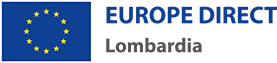 Partner search form for project LeadersPartner  (organization that launch  the leaders project search):_____________________________________________________________________Contacts organization that is proposed as  partner (address, telephone, fax, e-mail, web):_____________________________________________________________________Responsible of the organization that is proposed as a partner (name, address, telephone, fax, e-mail): _____________________________________________________________________partner’s activities: ____________________________________________________________________EUROPEAN PROGRAM OF REFERENCE: _____________________________________________________________________IDENTIFICATION NUMBER OF THE CALL OF PROPOSALS (CALL): _____________________________________________________________________OBJECTIVES OF THE PARTNER (WITH RESPECT OF THE PROGRAM/S IDENTIFIED):_____________________________________________________________________SuBJECTS RECEIVER OF THE project leaders SEARCH (SPECIFY THE TYPE OF PROJECT LEADERS you need): _____________________________________________________________________Deadline of the project leaders search: _____________________________________________________________________ eu countries addressees project leaders search: _____________________________________________________________________ Notes:__________________________________________________________________This form must be completed in all its parts and sent to europedirect@regione.lombardia.it, accompanied by an annex containing a detailed presentation of your organization and an abstract of the past projects implemented (at EU level or not) that could be interested in order to launch partner search.